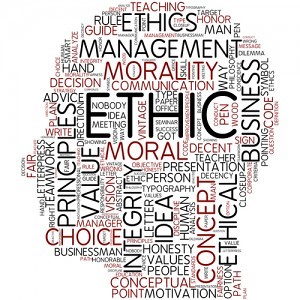 „Ugyanazokért az alapvető emberi célokért dolgozunk és küzdünk. Közben azonban nem vesszük észre, mennyire fontos, hogy e célok eléréséért tisztességes eszközökkel harcoljunk. Az eszközt, a módszert mindig úgy kell megválasztani, hogy lehetőleg ne romboljunk vele.”									Tendzin Gjaco (Dalai Láma)PreambulumA Magyar Ökölvívó Szakszövetség Etikai Kódexének kialakítása során az a cél vezérelt bennünket, hogy egy olyan hasznos útmutató készüljön, amely segítséget és védelmet nyújt a szövetség tagjainak, illetve tájékoztatja a sportágunk támogatóit a szakszövetség által képviselt és megkövetelt viselkedési normákról. A kódexben megfogalmaztuk a szakszövetség alapvető etikai elveit, viselkedési és sportági kultúránk sajátosságait, az érdekérvényesítés lehetőségeit, a prioritásokat és a felelősség egyes kérdéseit.  A dokumentumban megfogalmazott normáink az átlagosnál magasabb követelményeket támasztanak a Szakszövetség tagjaival szemben, mert úgy ítéljük meg, hogy egyes esetekben az egyébként jogszabályban nem ütköző, jó szándékú cselekedetek is káros következményekkel járhatnak a Szakszövetségre és tagjaira nézve. Az olyan alapvető etikai elveken túl, mint az egyetemes emberi jogok védelme és tiszteletben tartása, a becsület, a bizalom, az emberség, a tolerancia és a felelősség kultúránk alapját képezik az olyan közösen vallott sportági értékeink is, mint a tisztesség, az elkötelezettség, a szakértelem, az eredményesség, a kiválóságra való törekvés, a fenntarthatóság és a jókedv.Tisztesség – becsületesek, tisztességesek és megbízhatóak vagyunk. A tisztesség minden cselekedetünk központi elve, meghatározója annak, miként mi magunk cselekszünk, ahogyan egymással, illetve minden sporttársunkkal szemben viselkedünk. Elkötelezettség – elkötelezettek vagyunk sportágunk, csapattársaink, közösségeink, szurkolóink irányába, és azt akarjuk, hogy Szakszövetségünk összességében pozitívan járuljanak hozzá a sportág fejlődéséhez. Szakértelem és kiválóságra való törekvés – mindenben, amit teszünk, a legjobbak szeretnénk lenni, célunk, hogy feladatainkat színvonalasan, magunk és támogatóink megelégedésére teljesítsük. Eredményesség – az a célunk, hogy olyan sport tevékenységet folytassunk, amivel évről évre növelni tudjuk az ökölvívó sport presztízsét. Fenntarthatóság – arra törekszünk, hogy a fenntarthatósági szempontok figyelembe vételével működjön a Szakszövetség, ami stratégiai gondolkodást, elkötelezettséget és magas szintű működési kultúrát igényel, ehhez a teljes transzparencia elengedhetetlen eszköz és cél. Jókedv a sportban, a munkában - örömünket leljük a sportágunk művelésében, jó érzés egy kiemelkedő teljesítményt nyújtó csapat tagjának lenni. S ha ez már nem így van, akkor változtatnunk kell azon, amit csinálunk, és ahogyan azt csináljuk.Az Etikai Kódex feladata az általános elvek és az edzők-vezetők, valamint versenyzők körében felmerült leggyakoribb helyzetekre vonatkozó döntési szabályok rögzítése. Kiemelt célja az edzőkkel együtt dolgozó versenyzők fejlődésének és védelmének biztosítása.  A jelen kódex általánosan is érvényes értékrendet rögzít. Az Etikai és Viselkedési Kódex elsősorban az edzőket érinti, akiknek hatáskörébe tartozik a sportoló gyermekek felkészülésének irányítása az ökölvívó tudásának fejlesztése, azonban egyaránt vonatkozik a Szakszövetség minden tagjára, a sportolóira, szerződéses alkalmazottjára, illetve önkéntes, nem fizetett segítőjére.  A jelen Etikai és Viselkedési Kódex szerzője a Magyar Ökölvívó Szakszövetség, amely egyben gondoskodik annak betartásáról valamint szükségszerű mosósításáról.  Minden olyan személy, aki tagja vagy sportolója, főállású, alkalmazottja vagy szerződéses partnere a Szakszövetségnek, teljes mértékben magára érvényesnek tekinti az Elnökség által jóváhagyott Etikai- és Viselkedési Kódexet.A Magyar Ökölvívó Szakszövetség minden tagja, valamint a Sportfegyelmi- és Etikai Bizottság felelőssége az Etika Kódex irányelveinek, előírásainak betartása, betartatása.
A Magyar Ökölvívó Szakszövetség elkötelezett, hogy a Szakszövetség tagjai, edzői, sportolói, valamint a sportolók szülei/gondozói betartsák az Etikai Kódex rendelkezéseit, mint az ökölvívás sportszerűségnek alapkövét. Az edzők Etikai és viselkedés kódexeElfogadja és betartja s Fair Play szellemének szabályaitPéldamutató életformát tanúsít. Mint ilyen, minden esetben köteles a Sport legmagasabb elvei, tisztasága és méltósága szerint viselkedniFigyel a külső megjelenésre, mindig tisztán elfogadható sportöltözetben jelenik meg az edzésekenFelelősségteljes magatartást tanúsítKötelessége a szakmával szembenSzakmai felkészültségFolyamatosan fejleszti és javítja szakmai tudásátMegosztja szakmai tudását, tapasztalatait edzőtársaivalMagas fokú pedagógiai felkészültség Erkölcsi példamutatásViselkedésének kulturáltságaÉljen a kommunikációs eszközökkel és fordítson figyelmet azok használatára széles körbenKötelessége a szakszövetséggel és kollégáival szembeLojalitás a Szakszövetség és a kollégák irántEgymás munkájának megbecsülése, tiszteleteKollegialitás szellemében megvalósuló együttműködés és kapcsolattartásA szakmai-módszertani újítások ösztönzése, támogatásaA szakszövetség jó hírének védelme és terjesztése Kötelessége tanítványaival szembenA tanítványok egészsége prioritást élvezzen. A tanítványok sem fizikai, sem mentális sem érzelmi érdeke nem sérülhet a kitűzött célok elérése érdekében sem. Elkerüljön minden olyan cselekvést, amely hosszú távon az ökölvívó egészségére, vagy a testi-lelki fejlődésre veszélyeket hordoz magában.Minden tőle telhetőt megtegyen a sportbéli, fizikális, taktikai stb. területek fejlesztésére, hogy versenyzői a legjobb eredmény érjék elTanítványaival megértesse és betartassa a sportszerű magatartás, a fair play szellemének alapelveitKerüljön olyan elvárásokat a tanítványokkal szemben, ami nincs arányban azok képességeivel, életkori sajátosságaivalFelhívni a figyelmet, tájékoztatni és tiltani a káros és tiltott szerek használatát a versenyzők körébenMindent megtenni a gyermekek, a fiatalok testi-lelki fejlődése érdekébenKözösségi életre, együttműködésre neveli a fiatalokatKövetkezetes nevelés biztosításaIllemszabályok és megfelelő magatartás szabályok szerint viselkedés megkövetelése a versenyzőktőlKötelessége a szülőkkel szembenLehetőséget biztosítani a folyamatos kétirányú kommunikációra (pl. szülői értekezlet)Hivatalos, diplomatikus és következetes kapcsolattartásEgyüttműködés a tanítvány megismerésére, fejlődése érdekébenFolyamatos tájékoztatás fenntartásaKötelessége a külső környezettel szembenTiszteletben tartja a versenyszabályokat, a versenykiírásokat és a játék szellemét, s eszerint irányítja, neveli versenyzőitKerüli a szabályok kijátszásának lehetőségét, kijátszásátEgyüttműködni és megfelelően kommunikálni a versenybírókkal és a hivatalos személyekkel a verseny szabályos lebonyolítása érdekében Függetlenül az eredménytől gyakoroljon önkontrollt és tanítsa higgadtságra versenyzőit a versenybíróval, a közönséggel, és a médiákkal szembenValós információ szolgáltatásaSportoló Etikai- és Viselkedési kódexeElfogadja és betartja a Fair Play szellemének szabályaitEgészséges életmódra törekszik, tartózkodik a tiltott szerektől és káros szenvedélyektől, elfogadja, hogy ezek használata az ökölvívó sportból történő kizárását vonhatja maga utánMindenkor maradéktalanul jelent minden sérülést és egészségi állapotában beállt változást az edzőjénekTisztelje edzőjét és sportágátAz edző utasításait figyelmesen végighallgatja és a kért feladatot a legjobb tudása szerint végrehajtjaTiszteli a versenybírókat és a hivatalos személyeket együttműködik velük, elfogadja, hogy a verseny fontos részét képezik mind a játék rendjét fenntartó személyekTiszteli a Magyar Ökölvívó Szakszövetség értékeit és betartja szabályzatait, védi az ökölvívás jó hírnevét és terjeszti aztA szövetségtől valamint sportszervezetétől kapott sportfelszereléseket és sporteszközöket használja és épségüket megóvjaBetartja az illemszabályokatPéldamutató magatartássál és életvitellel emeli a sportág presztízsét, megítélésétNem használja mobiltelefonját edzéseken, mérkőzéseken, megbeszélésekenSzülő Etikai- és Viselkedési kódexeTámogatja és ösztönzi a rendszeres edzés és mérkőzéslátogatást Támogatja az edző személyét és munkáját, elfogadja annak szakmai döntéseitEgyüttműködik az edzővel a gyermeke megismerése és fejlődése érdekébenEgyüttműködik a versenyszervezőkkel a versenybírókkal, hivatalos személyekkel a gyermeke fejlődése érdekébenEgészséges életvezetéssel példát mutat, és erre neveli gyermekétGyermekér a fair play szellemében, sportszerűségre neveliBetartja a fair play szellemét, a sporteseményeken sportszerűen viselkedikPozitívan motiválja gyermekét a sport és az oktatás területénA kommunikációs lehetőséget kihasználva tájékozódik és tájékoztatja az edzőt, a szövetséget a gyermekével felmerült problémákrólHivatalos, diplomatikus és következetes kapcsolattartással élA Magyar Ökölvívó Szakszövetség (továbbiakban: MÖSZ) Elnöksége az Alapszabály 21.§ (3) bekezdés e) pontjában meghatározott hatáskörében eljárva a Szakszövetség Etikai Szabályzatát az alábbiakban állapítja meg: 1.§(1) Jelen Szabályzat elsődleges célja, hogy elősegítse és ösztönözze az ökölvívás sportágra vonatkozó szabályok, szabályzatok betartását, a Szakszövetség célkitűzéseivel való azonosulást, azok érvényesítését. Célja továbbá, hogy meghatározza a közös alapelveket, az ökölvívó sportban elfogadható értékeket és mindenkitől általánosan elvárható erkölcsi, etikai normákat határozzon meg. (2) Az MÖSZ Sportfegyelmi Szabályzatának 2. § (1)-(3) bekezdései alapján sportfegyelmi eljárás keretében lehet felelősségre vonni a sportolót, sportszakembert, valamint a sportszervezetet, ha a MÖSZ szabályzataiban foglalt kötelezettségeit vétkesen megszegi. A Sportfegyelmi Szabályzat ezen rendelkezésére tekintettel jelen Etikai Szabályzatban kerülnek meghatározásra azon etikai vétségek, amely vétségek elkövetőjével szemben fegyelmi eljárás lefolytatásának van helye. 2.§A Szabályzat személyi hatálya (1) A Szabályzat személyi hatálya kiterjed a MÖSZ által nyilvántartott (igazolt) sportolókra, az MÖSZ tagjaira, a MÖSZ versenyrendszerében résztvevő sportszervezetekre, a Szövetség által foglalkoztatott versenybírókra, sportszakemberekre, edzőkre, továbbá az MÖSZ által kiírt, szervezett vagy rendezett sportrendezvény, sportesemény szervezőjére, résztvevőjére, a szerződéses alkalmazottjára, illetve önkéntes, nem fizetett segítőjére.3.§A Szabályzat területi hatálya(1) A Szabályzat területi hatálya kiterjed mindazon eseményekre, melyek a MÖSZ versenynaptárában szerepelnek, a MÖSZ által kiírt, szervezett vagy rendezett – versenynaptárban nem szereplő – sporteseményekre, továbbá minden olyan akár külföldön, akár Magyarországon megrendezésre kerülő nemzetközi versenyre, amelyen a résztvevők a Magyar Ökölvívó Szakszövetséget és Magyarországot képviselik. A Szabályzat területi hatálya kiterjed továbbá a Magyar Ökölvívó Szakszövetség által szervezett edzőtáborokra, edzésekre a MÖSZ testületi üléseire, közgyűlésére, a MÖSZ által szervezett eseményekre. (2) A Szabályzat területi hatálya kiterjed továbbá az ökölvívó szakosztályokban zajló edzésekre, sporteseményekre, más sportág sporteseményeire, nyilvános szereplésekre, és minden egyéb olyan alkalomra, melyen a sportoló, tisztségviselő, sportszakember ilyen minőségében van jelen.4. §Az etikai vétség fogalma, etikai vétségek(1) Etikai vétséget követ el és fegyelmi eljárás alá vonható az a sportoló, aki a) szándékos cselekményével szabálytalanul befolyásolja a verseny eredményét, azaz szabálytalanul magának vagy más versenyzőnek előnyt szerez és ezzel más versenyzőt hátrányos helyzetbe hoz,b) az edzőtáborban megszegi az alapvető együttélési normákat, ezzel zavarja sporttársai felkészülését, pihenését, megszegi a szövetségi kapitány vagy vezetőedző által meghirdetett, az edzőtáborra vonatkozó normákat, c) edzőtáborban, külföldi vagy hazai rendezésű sporteseményen drogot vagy mértéktelenül alkoholt fogyaszt, vagy ezek fogyasztására mást felbújt, d) népszerűségével vagy fizikai erejével visszaélve a sportág vagy saját hírnevéhez méltatlan magatartást tanúsít. e) bármely egyéb sportemberhez méltatlan az általános elfogadott erkölcsi normákat sértő magatartást tanúsít. (2) Etikai vétséget követ el és fegyelmi eljárás alá vonható az a sportszakember, aki a) versenyzőjét a 4. §. (1) bekezdésében meghatározott cselekmények vagy magatartásformák valamelyikére felbújtja, azok elkövetésében közreműködik, b) edzőtáborban, külföldi vagy hazai rendezésű sporteseményen drogot vagy mértéktelenül alkoholt fogyaszt, vagy ezek fogyasztására mást felbújt, c) népszerűségének kihasználásával a sportág vagy saját hírnevéhez méltatlan magatartást tanúsít, d) szakembertársai eredményeit, tevékenységét méltánytalanul becsmérli,e) sportrendezvényen szakembertársait kritizálja, tevékenységüket, szakembertársa versenyzőjének eredményét nyilvánosan becsmérli és ezáltal a sportrendezvény helyszínén tartózkodó más személyeket befolyásol.  (3) Etikai vétséget követ el és fegyelmi eljárás alá vonható az a tisztségviselő, aki a) nyilvános szereplés alkalmával a MÖSZ nevében olyan nyilatkozatot, amely nem felel meg a MÖSZ testületi, közgyűlési döntéseinek,b) tisztségviselői feladataiból adódó munkában tartósan érdektelen, a testületi ülések több, mint 50 %-án – méltánylást érdemlő ok kivételével – nem vesz részt, c) a testületben vállat feladatának nem teljesítésével erkölcsi vagy anyagi kárt okoz a MÖSZ-nek,d) drogot vagy mértéktelenül alkoholt fogyaszt, vagy ezek fogyasztására mást felbújt, e) népszerűségének kihasználásával a sportág vagy saját hírnevéhez méltatlan magatartást tanúsít,f) a sportágban tevékenységet folytató sportszakemberek vagy tisztségviselő társai eredményeit, tevékenységét méltánytalanul becsmérli.5.§Általános elvek(1) A hátrányos megkülönböztetés tilalmaa) Tilos bárkit akár közvetlenül vagy közvetve neme, faji hovatartozása, bőrszíne, nemzetisége, nemzetiséghez való tartozása, anyanyelve, fogyatékossága, egészségi állapota, vallási vagy világnézeti meggyőződése, politikai vagy más véleménye, családi állapota, nemi identitása, életkora, társadalmi származása, vagyoni helyzete vagy bármely más egyéb tulajdonsága miatt hátrányosan megkülönböztetni.
(2) Fair Play a) Azon személyek, akikre jelen szabályzat személyi hatálya kiterjed kötelesek betartani a versenyszabályokat, valamint a különböző versenyek, bajnokságok, szabályait. Kötelesek a versenybírókkal, az ellenfelekkel és a versenyen résztvevő minden más személlyel (a nézőkkel, a csapatvezetőkkel, a szülőkkel, a média képviselőivel) szemben sportszerű magatartást tanúsítani. A fair play szabályait minden résztvevő mind a sportesemény előtt, mind annak tartama alatt kötelesek betartani. b) A versenyek minden szereplőjét ösztönözni kell, hogy e viselkedési szabályok szerinti magatartást tanúsítsanak a sportesemény előtt, alatt és után, bármi legyen annak eredménye és a versenybíróság döntése.(3) Méltósága) Mindenki köteles mások méltóságát tiszteletben tartani. A közvetlen vagy közvetett zaklatás bármilyen formája - így különösen a fizikai, pszichikai, szexuális, szakmai - tilos.(4) A sportolók védelme a) A sportolókat a versenyeken, edzőtáborokban nemek szerint elkülönítve kell elszállásolni. b) Versenyeken, edzőtáborokban a sportszakembereket, valamint a MÖSZ tisztségviselőit a sportolókkal közösen elhelyezni tilos, kivéve, ha a sportszakember, valamint a MÖSZ tisztségviselője a sportoló szülője, törvényes képviselője, testvére vagy élettársa. 6.  §A sportoló kötelezettségei(1) A sportoló köteles: a) Azonosulni a sport, ezen belül a Magyar Ökölvívó Szakszövetség általános céljaival és konkrét célkitűzéseivel.b) Tiszteletben tartani az olimpiai eszméket, valamint a sportág hagyományait és értékeit, a nemzeti válogatottat.c) A Magyar Ökölvívó Szakszövetség szabályzatait betartani, védeni az ökölvívás jó hírnevét, a tisztességes játék (fair play) szabályait sértő magatartás minden formáját elkerülni a versenyekre történő nevezéskor, valamint a versenyek során.d) Egészséges életmódot folytatni, tartózkodni a drog, illetőleg a mértéktelen alkoholfogyasztástól. e) A MÖSZ által használatba adott sporteszközt, sportfelszerelést szakszerűen gondosan használni, tárolni, karbantartani, ezen eszközök épségét megóvni.f) Példamutató magatartást tanúsítani a fiatal sportolók, sporttársai, szakembertársai felé. g) A sportágban tevékenységet folytató társai munkáját, eredményeit elismerni, tiszteletben tartani.h) Példamutató magatartást tanúsítani, tartózkodni minden olyan magatartástól, amely a társadalom által elfogadott alapvető illemszabályokat, erkölcsi normákat sérti.6.  §A sportszakember kötelezettségeiA sportszakember köteles:a) Azonosulni a sport, ezen belül a Magyar Ökölvívó Szakszövetség általános céljaival és konkrét célkitűzéseivel.b) Tiszteletben tartani az olimpiai eszméket, valamint a sportág hagyományait és értékeit, a nemzeti válogatottat.c) A Magyar Ökölvívó Szakszövetség szabályzatait betartani, védeni az ökölvívás jó hírnevét, a tisztességes játék (fair play) szabályait sértő magatartás minden formáját elkerülni a versenyekre történő nevezéskor, valamint a versenyek során.d) Példamutató magatartást tanúsítani, szakmai tudását folyamatosan fejleszteni, a MÖSZ által szervezett továbbképzéseken részt venni, a szakszövetség és a kollegák munkáját megbecsülni, a szakmai-módszertani újításokat ösztönözni, a szakszövetség jó hírnevét védelmezni, terjeszteni.e) Szakmai tevékenysége gyakorlásakor köteles minden olyan magatartástól, célkitűzéstől tartózkodni, amellyel tanítványai testi, erkölcsi, szellemi fejlődését veszélyeztetné.f) Köteles sportolóival betartatni a fair play szellemének alapelveit, felhívni a figyelmet a káros és tiltott szerek használatától történő tartózkodásra,g) Köteles mindent megtenni a gyermekek, a fiatalok testi-lelki fejlődése érdekében.7. §Eljáró szervek(1) Az etikai vétség elkövetőjével szemben a Sportfegyelmi Szabályzat rendelkezései szerint kell eljárni.8. §Záró rendelkezések(1) Jelen módosított Etikai Kódexet a Magyar Ökölvívó Szakszövetség Elnöksége a MÖSZ-………………………számú határozatával fogadta, a szabályzat 2017……………... napjától hatályos.(2) A Kódexet a hatálybalépést követően elkövetett etikai vétségek esetén kell alkalmazni. (3) A MÖSZ Etikai Kódexe az AIBA, az EUBC valamint Magyar sportszövetségek, egyesületek, hasonló tárgyú szabályzatának, a MÖSZ Alapszabályának, Sportfegyelmi szabályzatának valamint a vonatkozó jogszabályok figyelembevételével készült.Budapest, 2017. április 26.									        Erdei Zsolt						 		     Magyar Ökölvívó Szakszövetség 							     		            elnöke 